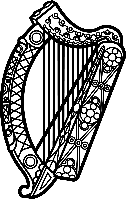 Statement of Ireland 38th session of the UPR Working Group Review of Paraguay5 May 2021Ireland warmly welcomes the delegation of Paraguay and thanks it for its presentation today.Ireland acknowledges Paraguay’s efforts to advance human rights domestically and commends progress made since the last UPR cycle. We welcome, in particular, Paraguay’s work aimed at eliminating violence against women, through the enactment of the legislation on the comprehensive Protection of Women against all forms of violence. We are concerned, however, regarding inadequate resourcing for the Public Prosecutor’s Office and the Office of the Ombudsman and underline the need to comply with the Paris Principles relating to national human rights institutions. Ireland makes the following recommendations to the Paraguayan authorities:  Enact as a matter of priority the Law for Protection of Journalists and Human Rights Defenders;Establish a selection procedure for the position of Ombudsman in compliance with the Paris Principles, that is transparent, participatory and guarantees independence, with selection based on a recognised track record in the defence of human rights. We wish Paraguay every success with this UPR cycle - Thank you.